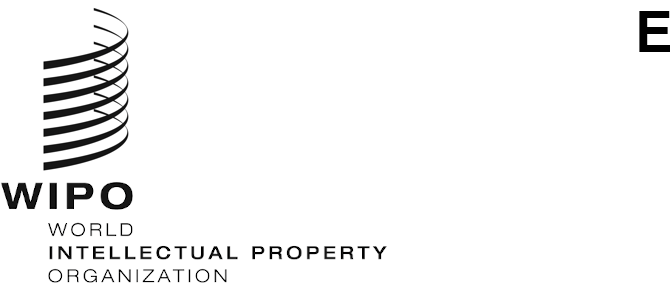 MVT/A/5/INF/1ORIGINAL:  ENGDATE:  September 14, 2020Marrakesh Treaty to Facilitate Access to Published Works for Persons Who Are Blind, Visually Impaired or Otherwise Print Disabled (MVT)AssemblyFifth (5th Ordinary) Session
Geneva, September 21 to 29, 2020Report on the Accessible Books ConsortiumInformation document prepared by the SecretariatINTRODUCTIONThis is the sixth annual Report on the Accessible Books Consortium prepared in the framework of the Assemblies of the Member States of the World Intellectual Property Organization (WIPO).  The Marrakesh Treaty to Facilitate Access to Published Works for Persons Who Are Blind, Visually Impaired, or Otherwise Print Disabled (“the Marrakesh VIP Treaty”) was adopted on June 27, 2013, by the Member States of WIPO, and the Treaty came into force on September 30, 2016, after ratification or accession by 20 eligible parties.  Practical activities are needed to realize the objectives set forth in the Marrakesh VIP Treaty and the Accessible Books Consortium (ABC) is one global initiative to implement the Treaty at an operational level.ABC was launched on June 30, 2014, before the WIPO Standing Committee on Copyright and Related Rights (SCCR);  it is a public-private partnership led by WIPO and includes the following umbrella organizations:DAISY Consortium;International Authors Forum; International Council for Education of People with Visual Impairment;International Federation of Library Associations and Institutions;International Federation of Reproduction Rights Organisations; International Publishers Association;Sightsavers;  and World Blind Union.The ABC Secretariat is located at WIPO Headquarters in Geneva, Switzerland.Due to the COVID-19 pandemic, WIPO personnel began working remotely from home in March 2020 and are gradually returning to WIPO premises since August.ACTIVITIES OF THE ACCESSIBLE BOOKS CONSORTIUMABC Global Book Service The ABC Global Book Service (“the Service”) is a global online catalogue of books in accessible formats that provides participating libraries for the blind, known as authorized entities (AEs) as defined in Article 2(c) of the Marrakesh VIP Treaty, with the ability to search, order and exchange accessible books across borders.  A major milestone was reached in March 2020, when 500,000 titles became available for cross-border exchange in the Service under the provisions of the Marrakesh VIP Treaty, that is, without the need to request permission from the copyright owner.  Over 580,000 titles are now available for clearance-free exchange under the terms of the Treaty.Currently, 83 AEs have signed an agreement with WIPO to participate in the Service, which represents a 36 per cent increase since September 2019 (see Annex I).  There are an additional 11 AEs from around the world that have stated their intention to join the Service, which would increase the number of participating AEs in the Service to 94 (see Annex II).  Participating AEs downloaded more titles in 2019 alone than the cumulative downloads in 2014–2018.  The Service saw a number of new features added this year, including the user interface becoming available in French and Spanish, additional layers of encryption and pseudonymisation for personal data protection and stronger service monitoring tools.The ABC technical platform was migrated to Amazon Web Services (AWS) cloud in 2020.  As part of the migration, a number of architectural and process-oriented optimizations were implemented, which will further improve the Service’s efficiency, scalability and security.  These include:use of a development pipeline to improve the code testing and deployment process, including implementation of numerous automated security tests following best practices as set out by the WIPO Security and Information Assurance Division;migration of the ABC FTP service to AWS S3 SFTP, as well as migration of the Oracle database to Amazon Aurora PostgreSQL, for improved availability, speed and stability.The ABC Secretariat made modifications to the WIPO–AE agreement, which were reviewed by WIPO’s copyright experts and the Office of the Legal Counsel and were endorsed by the ABC Board.  The revisions to the AE agreement were implemented to:
reflect the implementation of the Marrakesh VIP Treaty in many countries;take into consideration comments from a number of current and prospective AEs, thereby clarifying certain provisions and improving the agreement’s overall coherence;respond to European AEs’ concerns about their obligations under the European Union General Data Protection Regulation (GDPR);  andensure that all AEs participating in the ABC Global Book Service are bound by one agreement, with the same terms and conditions.
The revised agreements have been sent to participating AEs in the Service for counter-signature.Future ABC Global Book Service ActivitiesABC has developed a supplementary application as a complement to its current Service, to offer to participating AEs.  This supplementary application is in its final stages of development and is proposed to participating AEs as a tool that they can provide to beneficiaries.  It will give beneficiaries, as defined in Article 3 of the Marrakesh VIP Treaty, the ability to query and download directly accessible-format works supplied by participating AEs in ABC. AEs that wish to join the supplementary application consent to provide all of their digital files to ABC to be hosted on the cloud, so that the digital audio files become available for immediate download by beneficiaries.  Currently, only metadata related to the titles (i.e., name, title, producing AE, etc.) is included in the ABC catalogue and not the actual digital audio files.  Once a title is ordered, the Service is dependent on human intervention from the producing AE to upload the requested digital audio file.  Making the digital files available for immediate download through a cloud repository will allow AEs to save time and resources, allowing the Service to run without constant human intervention.  In turn, beneficiary persons should see improvements in the delivery times for receiving the digital files.  A staged approach to release this supplementary application is planned, beginning with a limited number of AEs that have indicated their interest in the supplementary application and that have the necessary technical infrastructure.Moreover, ABC continues to discuss with other providers of accessible titles the establishment of a portal for a federated search, which will provide a central location for the public search, discovery and exchange of the largest number of titles in accessible formats in the widest possible range of languages.  Such a federated search capacity across a network of catalogues would assist AEs and people who are print-disabled, by maximizing the number of accessible titles available on various platforms and thus reducing the time and effort required to search for accessible titles.Capacity BuildingABC provides training and technical assistance in the latest accessible book production techniques to authorized entities, departments of education and publishers in developing and least developed countries (LDCs).  Training and technical assistance are provided in the following accessible formats:  EPUB3, DAISY and Braille (both electronic and embossed paper).  Funding for the production of educational materials in national languages to be used by primary, secondary and university students who are print-disabled is provided by ABC, so that the techniques taught during the training can be utilized immediately by the trainees.  Since the start of capacity building, 13,300 accessible educational books have been produced in national languages in 17 countries through training and technical assistance provided by ABC.  The sources noted below funded capacity-building projects in the following countries from September 2019 to September 2020:Funds-in-Trust (FIT) Australia:  Bangladesh, Indonesia and Viet Nam;FIT Republic of Korea:  Argentina, Mexico, Nigeria and Uruguay; FIT United Arab Emirates:  Tunisia;  andWIPO Regular Budget:  Burkina Faso, Colombia, Ethiopia and Uruguay.WIPO continues to welcome Funds-in-Trust for ABC training and technical assistance projects.ABC issued a “Call for Proposals” in October 2019, inviting eligible organizations (or partnerships of organizations) located in developing countries and LDCs to send their applications for capacity-building projects to WIPO by December 31, 2019.  The Call for Proposals was open to organizations worldwide.  The ABC Secretariat requested applications ranging from USD 20,000 to 50,000 for a 12-month period.  A total of 44 applications were received from 33 countries (22 from the African region, five from the Arab region, 10 from the Asia Pacific region and seven from the Latin American and Caribbean region).  The ABC Secretariat is currently working with 12–15 finalists from the “Call for Proposals” to develop comprehensive work plans and budgets for each partner organization so that projects can commence in 2021.  Geographical distribution was taken into consideration in selecting the projects, in addition to the stated eligibility criteria.Future Capacity Building ActivitiesWithin the context of the Covid-19 pandemic and ongoing travel restrictions, capacity-building partners will be offered online training in the latest accessible book production techniques.  WIPO has contracted with accessibility experts to provide substantive content for an online training course in how to produce books in accessible formats.  The course is currently under development.  While timelines are very tight, ABC is hopeful that capacity-building partners will be able to enroll in the course in the last quarter of 2020, complete training by the end of 2020 and start producing educational books in accessible formats in early 2021. Accessible PublishingABC promotes the production of “born accessible” works by publishers, i.e., books that are usable from the start by both sighted persons and the print-disabled.  In particular, all publishers are encouraged to:use the accessibility features of the EPUB3 standard for the production of digital publications;  andinclude descriptions of the accessibility features of their products in the information they provide to distributors, retailers and others in the book supply chain.Publishers and publisher associations around the world are invited to sign the ABC Charter for Accessible Publishing, which contains eight high-level aspirational principles relating to digital publications in accessible formats.  Hachette Livre became the 100th signatory to the ABC Charter for Accessible Publishing in 2019.  The list of ABC Charter signatories is found at Annex III. Despite the COVID-19 pandemic, ABC was able to organize the annual ABC International Excellence Award for Accessible Publishing, which has become a noted event in the field of accessibility to recognize organizations providing outstanding leadership and achievements in the advancement of the accessibility of digital publications to persons with print disabilities.  The 2020 winners were Macmillan Learning of the United States of America in the publisher category, and Fondazione LIA of Italy in the initiative category.  Unfortunately, the London Book Fair, where the ABC award is normally presented at a ceremony, was cancelled due to the pandemic, although the winners were notified and sent their trophies by post.The ABC Secretariat is working toward raising awareness about the implications of the European Accessibility Act, which will have a wide impact on publishers who wish to sell books in the European Union (EU).  EU Member States will have up to June 2022 to transpose the provisions into national law, and a further three years, i.e., up to June 2025, to apply those provisions.  ABC commissioned two interviews on the topic of the European Accessibility Act, which have been published in the WIPO Magazine and posted on the ABC website. Future Accessible Publishing ActivitiesTogether with the International Publishers Association, ABC will continue to promote and expand the number of signatories to the ABC Charter for Accessible Publishing. [Annexes follow]Annex i:  List of Authorized Entities (AEs) that have joined the ABC Global Book ServiceNew AEs that joined since September 2019 are preceded by an asteriskArgentina:  Asociación Civil TiflonexosAustralia:  VisAbilityAustralia:  Vision Australia*Antigua and Barbuda:  Unit for the Blind and Visually Impaired, T.N. Kirnon School Austria:  Hörbücherei Bangladesh:  Young Power in Social Action Belgium:  Eqla (previously known as l’Œuvre Nationale des Aveugles)Belgium:  Flemish Library Serving Persons with Print Disabilities – Luisterpuntbibliotheek (previously known as Flemish Library for Audiobooks and Braille)  *Belgium:  Ligue Braille *Bolivia (Plurinational State of):  Instituto Boliviano de la CegueraBrazil:  Dorina Nowill Foundation for the Blind*Bulgaria:  National Library for the Blind “Louis Braille 1928”Burkina Faso:  Union Nationale Des Associations Burkinabé pour la Promotion des Aveugles et MalvoyantsCanada:  BC Libraries Cooperative 2009, National Network for Equitable Library ServiceCanada:  Bibliothèque et Archives Nationales du QuébecCanada:  Canadian National Institute for the Blind Canada:  Centre for Equitable Library Access Chile:  BibliociegosColombia:  Instituto Nacional para Ciegos Croatia:  Croatian Library for the BlindDenmark:  Danish National Library for Persons with Print Disabilities *Dominican Republic:  Asociación de Ciegos del Cibao de la República Dominicana*Dominican Republic:  Biblioteca Nacional Pedro Henríquez UreñaEgypt:  Bibliotheca Alexandrina*Estonia:  Estonian Library for the BlindFinland:  Celia Library for the Visually ImpairedFrance:  Association Valentin HaüyFrance:  BrailleNetFrance:  Groupement des Intellectuels Aveugles ou AmblyopesGermany:  German Centre for Accessible Reading (previously known as German Central Library for the Blind)*Greece:  Hellenic Academic Libraries Link (HEAL-Link) Iceland:  Icelandic Talking Book Library India:  DAISY Forum of IndiaIreland:  National Council for the Blind of Ireland – Library and Media Centre*Hungary:  Hungarian Federation of the Blind and Partially Sighted Israel:  Central Library for Blind and Reading Impaired People*Jamaica:  Jamaica Society for the BlindJapan:  National Diet Library Japan:  National Association of Institutions of Information Service for Visually Impaired Persons *Kyrgyzstan:  Library and Information Consortium *Latvia:  Latvian Library for the Blind*Lithuania:  Lithuanian Library for the BlindMalawi:  University of Malawi, Chancellor CollegeMalaysia:  St. Nicholas’ Home*Malta:  Malta Libraries Mexico:  Discapacitados Visuales I.A.P.Mongolia:  Braille and Digital Access Library Service of the Blind, Ulaanbaatar Public Library*Mongolia:  Mongolian National Federation of the Blind *Myanmar:  Myanmar National Association of the BlindNepal:  Action on Disability Rights and Development  Netherlands:  Bibliotheekservice Passend LezenNetherlands:  DediconNew Zealand:  Blind Low Vision NZ (previously known as Blind Foundation) Norway:  Norwegian Library of Talking Books and BraillePoland:  Central Library of Labour and Social Security Portugal:  National Library of PortugalQatar:  Qatar National LibraryRepublic of Korea:  National Library for the Disabled *Republic of Moldova:  National Information and Rehabilitation Center of the Public “Association of the Blind People of Moldova”.*Romania:  Fundația Cartea Călătoare Russian Federation:  Russian State Library for the BlindRussian Federation:  St. Petersburg Library for the Blind and Visually Impaired*Saint Lucia:  St. Lucia Blind Welfare AssociationSierra Leone:  Educational Centre for the Blind and Visually ImpairedSouth Africa:  South African Library for the Blind*Spain:  Organización Nacional de Ciegos Españoles Sri Lanka:  DAISY Lanka Foundation Sweden:  Swedish Agency for Accessible Media Switzerland:  Associazione ciechi e ipovedenti della Svizzera italiana Switzerland:  Association pour le Bien des Aveugles et malvoyants Switzerland:  Bibliothèque sonore romande Switzerland:  Swiss Library for the Blind, Visually Impaired and Print Disabled Thailand:  National Library for the Blind and Print Disabled, TAB FoundationTunisia:  Tunisian National Library*Ukraine:  Ostrovskyi Central Specialized Library for the BlindUganda:  Uganda National Association of the BlindUnited Kingdom:  Seeing Ear*United Kingdom:  Torch Trust for the BlindUnited States of America:  California State Library, Braille and Talking Book LibraryUnited States of America:  Library of Congress, National Library Service for the Blind and Print Disabled  United States of America:  American Printing House for the Blind Uruguay:  Fundación Braille de Uruguay Viet Nam:  Sao Mai Vocational and Assistive Technology Center for the Blind[Annex II follows]Annex II:  List of Authorized Entities (AEs) that have stated their intention to join the ABC Global Book ServiceBhutan:  Muenselling Institute Czech Republic:  Czech Blind UnitedDominican Republic:  Fundación Francina HungríaGuatemala:  Benemérito Comité Pro Ciegos y Sordos de Guatemala Kenya:  Kenya Institute for the Blind Pakistan:  Pakistan Foundation Fighting Blindness Palestine:  Palestine Association of Visually Impaired PersonsSaint Vincent and the Grenadines:  National Public Library of St. Vincent and the Grenadines Tajikistan:  National Library of TajikistanThailand:  Christian Foundation for the Blind in ThailandUnited States of America:  Braille Institute of America [Annex III follows]ANNEX III:  LIST OF SIGNATORIES to ABC CHarter for Accessible PublishingWorld Intellectual Property OrganizationArgentina:  Ediciones GodotArgentina:  Ediciones Santillana, ArgentinaAustralia:  Allen and UnwinAustralia:  Sydney University PressBrazil:  National Union of Book Publishers Brazil:  Associação Religiosa Editora Mundo CristãoBrazil:  Brinque-Book Editora de Livros LtdaBrazil:  Distribuidora Record de Serviços de Imprensa S.A.Brazil:  É Realizações, Editora, Livraria e Distribuidora LtdaBrazil:  Ediouro Publicações LtdaBrazil:  Editora Albanisia Lúcia Dummar Pontes MEBrazil:  Editora Arqueiro Ltda Brazil:  Editora Atlas S/A Brazil:  Editora Bertrand Brasil Ltda Brazil:  Editora Best Seller Ltda Brazil:  Editora Biruta Ltda Brazil:  Editora Bonifácio Ltda Brazil:  Editora Carambaia EIRELI Brazil:  Editora Casa da Palavra Produção Editorial Ltda Brazil:  Editora Claro Enigma Ltda Brazil:  Editora de Livros Cobogó Ltda Brazil:  Editora e Produtora Spot 1 Ltda Brazil:  Editora Filocalia Ltda Brazil:  Editora Fontanar Ltda  Brazil:  Editora Forense Ltda Brazil:  Editora Gaivota Ltda  Brazil:  Editora Globo S.A. Brazil:  Editora Guanabara Koogan Ltda  Brazil:  Editora Intrínseca Ltda  Brazil:  Editora Jaguatirica Digital Ltda  Brazil:  Editora José Olympio Ltda Brazil:  Editora JPA Ltda Brazil:  Editora Jurídica da Bahia Ltda Brazil:  Editora Lendo e Aprendendo Ltda ME Brazil:  Editora Manole Ltda Brazil:  Editora Nova Fronteira Participações S/A Brazil:  Editora Original Ltda Brazil:  Editora Paz e Terra Ltda Brazil:  Editora Pequena Zahar Ltda Brazil:   Editora Prumo Ltda Brazil:  Editora Record Ltda Brazil:  Editora Reviravolta Ltda Brazil:  Editora Rocco Ltda Brazil:  Editora Schwarcz S/A Brazil:  Elsevier Editora Ltda Brazil:  GEN – Grupo Editorial Nacional Participação S/A Brazil:  GMT Editores Ltda Brazil:  Imago Editora Importação e Exportação Ltda Brazil:  J.E. Solomon Editores Ltda Brazil:  Jorge Zahar Editor Ltda Brazil:  Livraria do Advogado Ltda Brazil:  LTC – Livros Técnicos e Científicos Editora Ltda Brazil:  NC Editora Ltda Brazil:  Pallas Editora e Distribuidora Ltda Brazil:  Petra Editorial Ltda Brazil:  Pinto e Zincone Editora Ltda Brazil:  Publibook Livros e Papéis Ltda Brazil:  Saber e Ler Editorial Ltda Brazil:  Sociedade Literária Edições e Empreendimentos Ltda Brazil:  Starlin Alta Editora e Consultoria EIRELI Brazil:  Summus Editorial Ltda Brazil:  Verus Editora LtdaBrazil:  Editorial 5 / ED5Canada:  House of Anansi PressColombia:  Editorial El Manual Moderno Colombia S.A.S.Colombia:  Santillana ColombiaEgypt:  Al-Balsam Publishing HouseFrance:  Hachette LivreGeorgia:  Artanuji PublishingGeorgia:  Bakur Sulakauri PublishingGeorgia:  Intelekti PublishingGermany:  Verlag Barbara BudrichIndia:  PHI Learning Private LimitedItaly:  Arnoldo Mondadori EditoreItaly: Edizioni PiemmeItaly:  Giulio Einaudi EditoreItaly:  Sperling & KupferJapan:  Discover 21, Inc.Jordan:  Al Salwa PublishersMexico:  Editorial el Manual Moderno, S.A. de C.V.Mexico:  Penguin Random House Grupo Editorial MéxicoMexico:  Santillana MéxicoMexico:  SM MéxicoNew Zealand:  Oratia MediaNigeria:  Nigerian Publishers AssociationSaudi Arabia:  Kadi and RamadiSouth Africa:  New Africa BooksSpain:  Planeta de Libros Spain:  Santillana Educación S.L.Thailand:  Silkworm Books LtdUnited Arab Emirates:  Al Fulk Translation and PublishingUnited Arab Emirates:  Dar Al Aalam Al Arabi Publishing and DistributionUnited Arab Emirates:  Hudhud Publishing and DistributionUnited Arab Emirates:  Kalimat GroupUnited Arab Emirates:  Sama Publishing, Production and DistributionUnited Arab Emirates:  Wahat Alhekayat Publishing and DistributionUnited Arab Emirates:  Waw PublishingUnited Kingdom:  Bloomsbury Publishing Plc.United Kingdom:  British Dyslexia AssociationUnited Kingdom:  ElsevierUnited Kingdom:  Kogan PageUnited Kingdom:  SAGE Publications Ltd United States of America:  HarperCollins PublishersUnited States of America:  Macmillan Learning[Annex IV follows]Annex IV: ABC Statistics 2019–2020[End of Annex IV and of document]ABC IndicatorsJan 2014Sept 2019
Sept 2020Increase from Sept 2019 to 
Sept 2020CommentsNo. of authorized entities (AEs) that have signed an agreement with WIPO to participate in the ABC Global Book Service1161 8336%11 agreements with new AEs are in the process of being signed, which will increase the number of participating AEs to 94Total no. of titles in the ABC Global Book Service catalogue224,500540,000640,00019%No. of titles available for cross-border exchange under the Marrakesh VIP Treaty provisionsN/A425,000585,00038%No. of titles downloaded by participating AEs20022,30040,80083%No. of ABC titles copied and distributed to print-disabled individuals through participating AEs16,000 (Dec 2014)293,000 as of August 31, 2019381,000 as of August 31, 202030%No. of educational titles that were produced in national languages in accessible formats through training and technical assistance provided by ABCN/A9,30013,30043%No. of ABC Charter SignatoriesN/A1001055%